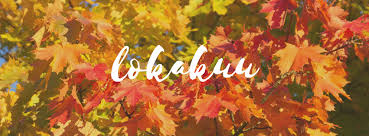 VIRIKETOIMINTA VIIKKO 43MA	SANNAN TOIMINTATUOKIO KLO 10.00	LEVYRAATI ALASALISSATI	MIRJAMIN MUSIIKKITUOKIO KLO 10.30	RUOKASALISSAKE	MARJON JUMPPA KLO 10.00	RUOKASALISSATO	PE	TUOLIJUMPPA RUOKASALISSA KLO 10.00